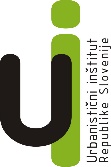 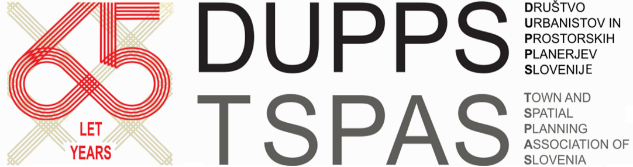 PRIJAVA PRISPEVKA za 35. Sedlarjevo srečanjeUravnotežen prostorski razvoj v dobi podnebnih spremembPrvi (tudi korespondenčni)avtor: naziv, ime, priimek
…………………………………………………………………………………………………………………..  Ustanova……………………………………………………………………………………………………………  Naslov……………………………………………………………………………………………………………….  E-pošta / telefon……………………………………………………………………………………………………  Vpis e-pošte je obvezen, saj bo komunikacija s strani DUPPS v prihodnje potekala v elektronski obliki.  Drugi avtor: naziv, ime, priimek…………………………………………………………………………………………………………………..  Ustanova……………………………………………………………………………………………………………  Naslov……………………………………………………………………………………………………………….  E-pošta / telefon……………………………………………………………………………………………………  Vpis e-pošte je obvezen, saj bo komunikacija s strani DUPPS v prihodnje potekala v elektronski obliki. V primeru večjega števila avtorjev, kopirajte in dodajte podatke. Naslov prispevka:Povzetek prispevka (min 380  in  max 450 besed): Ključne besede (3-5):Kraj in datum: ………………………………………….. Podpis prvega avtorja:…………………………………………………..